DIRECTOR,prof. Sorin Marin DEMETER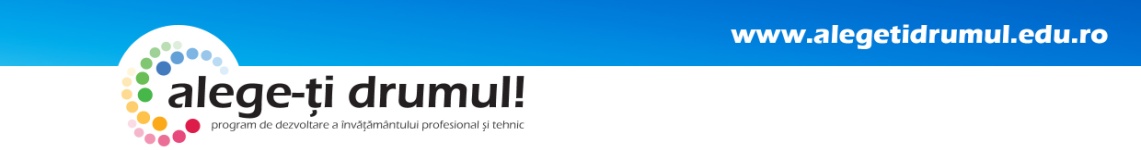 CALENDARULactivităţilor care se vor desfăşura, la Colegiul Tehnic „Transilvania” Deva, în cadrul Programului "Săptămâna meseriilor”,5-9 martie 2012CALENDARULactivităţilor care se vor desfăşura, la Colegiul Tehnic „Transilvania” Deva, în cadrul Programului "Săptămâna meseriilor”,5-9 martie 2012CALENDARULactivităţilor care se vor desfăşura, la Colegiul Tehnic „Transilvania” Deva, în cadrul Programului "Săptămâna meseriilor”,5-9 martie 2012CALENDARULactivităţilor care se vor desfăşura, la Colegiul Tehnic „Transilvania” Deva, în cadrul Programului "Săptămâna meseriilor”,5-9 martie 2012CALENDARULactivităţilor care se vor desfăşura, la Colegiul Tehnic „Transilvania” Deva, în cadrul Programului "Săptămâna meseriilor”,5-9 martie 2012CALENDARULactivităţilor care se vor desfăşura, la Colegiul Tehnic „Transilvania” Deva, în cadrul Programului "Săptămâna meseriilor”,5-9 martie 2012CALENDARULactivităţilor care se vor desfăşura, la Colegiul Tehnic „Transilvania” Deva, în cadrul Programului "Săptămâna meseriilor”,5-9 martie 2012CALENDARULactivităţilor care se vor desfăşura, la Colegiul Tehnic „Transilvania” Deva, în cadrul Programului "Săptămâna meseriilor”,5-9 martie 2012CALENDARULactivităţilor care se vor desfăşura, la Colegiul Tehnic „Transilvania” Deva, în cadrul Programului "Săptămâna meseriilor”,5-9 martie 2012Nr.crt.ACTIVITĂŢI/ ACŢIUNIPARTICIPANŢI/ RESPONSABILIRESURSEMartieMartieMartieMartieMartieNr.crt.ACTIVITĂŢI/ ACŢIUNIPARTICIPANŢI/ RESPONSABILIRESURSE567891.Întâlnire de lucru a cadrelor didactice pentru organizarea acţiunii “Săptămâna meseriilor” dedicate activităţilor de consiliere şi orientare profesională a elevilor, centrată pe:-  diseminarea prevederilor metodologice privind organizarea şi funcţionarea învăţământului profesional de 2 ani începând cu anul şcolar 2012/2013 (OMECTS nr 3168/03.02.2012);prezentarea ofertei educaţionale a colegiului, sub rezerva aprobării ulterioare a cifrei de şcolarizare (prin Hotărâre a Guvernului);prezentarea operatorilor economici / instituţiilor publice partenere cu care unitatea de învăţământ a încheiat parteneriate (contracte-cadru) corespunzătoare nevoilor de formare profesională prin învăţământul profesional.Membrii Consiliului pentru curriculum; Membrii ariei curriculare „Tehnologii”Norme legislative2.Stabilirea direcţiilor de acţiune pentru promovarea ofertei educaţionale pentru domeniul MECANICĂ, calificarea profesională mecanic auto:Stabilirea Calendarului de activităţi pentru “Săptămâna meseriilor” şi diseminarea acestuia prin panou publicitar, la loc vizibil;2. sesiune de informare/ promovare a învăţământului profesional, cu invitarea reprezentantului SC AUTOMOBILE SERVICE SA, operatorul economic, cu care şcoala a încheiat convenţii-cadru şi a reprezentanţilor ISJ; 3. stabilirea programului  de efectuare a vizitelor de lucru în locaţiile operatorului economic în care se vor organiza stagii de pregătire practică începând cu anul şcolar 2012-2013;4. Afişarea ofertei în format detaliat pe domenii şi calificări profesionale;Desemnarea cadrelor didactice coordonatoare, responsabile cu pregătirea elevilor prin învăţământul profesional şi afişarea datelor de contact pentru cei interesaţi la sălile de curs –clasa a IXa. (elevi şi părinţi); Director, prof. DEMETER Sorin;  Dir. adj.  prof. ANDREI Maria; Responsabil arie curriculară, prof. MOŞUŢIU Laura;                        Şef catedră MECANICĂ , prof. DUMITRAŞ Alina- responsabilul programului;  INVITAŢI:Insp. de specialitate., prof. CIOARĂ Dana –Luiza;Insp. şc. general prof. LĂUTARU Alexandrupliante, broşuri, afişe.3.Organizarea unei sesiuni (interactive: întrebări-răspunsuri) adresată tuturor elevilor clasei  IX-a:-structură şi durata studiilor – 2ani,  -condiţii de acces, -beneficii: calificări profesionale recunoscute la nivel UE pe piaţa muncii (calificare profesională recunoscută la nivelul UE),-forme de sprijin  financiar (din partea operatorilor economici, respectiv  prin programe naţionale de protecţie socială, după caz), -posibilitatea de a lucra pe perioadă determinată (în condiţiile legii) pe parcursul vacanţelor, după încheierea stagiului de practică,-posibilitatea continuarea studiilor în învăţământul liceal concomitent cu jobul dobândit.Prof. DUMITRAŞ Alina- responsabilul programului; prof. dr. OGNEAN Diana;maistru BUDA Cornel;Ing. LUPU Lucian -reprezentantul  SC AUTOMOBILE SAChestionare Prezentare ppt Broşuti Pliante Afişe4.Organizare vizite şcolare cu elevii claselor a IX-a pentru promovarea ofertei educaţionale de către operatorii economici în locaţiile în care se vor organiza stagiile de pregătire practică începând cu anul şcolar 2012-2013.Prof. DUMITRAŞ Alina- responsabilul programului; prof. dr. OGNEAN Diana; prof. ŞTEFAN Daniela;maistru BRANEA Romulus, Dir. tehnic, ing. BOTAŞ Adrian reprezentantul SC.AUTOMOBILE SA; Ing. LUPU Lucian -reprezentantul  SC AUTOMOBILE SA.spot de promovare a ofertei de formare profesională5.Organizarea de către diriginţii claselor a IX-a a unei sesiuni de orientare şcolară şi profesională a elevilor, cu invitarea părinţilor / tutorilor legali, referitoare la oportunităţile oferite de învăţământul profesional pe plan local /regional, inclusiv pentru promovarea ofertei educationale în rândul altor membrii ai familiei, eligibili pentru această formă de pregătire profesională.Director, prof. DEMETER Sorin;  Diriginţii claselor a IX-aProf. DUMITRAŞ Alina- responsabilul programului;Pliante Afisbrosuri